ZAOKRUŽI TOČAN ODGOVOR: 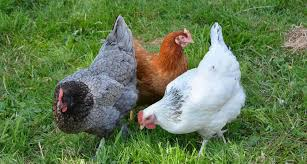 KOJE ŽIVOTINJE LEGU JAJA :ZMIJA, ORAO, PATKA, KORNJAČAKRAVA, SRNA, MAČKA, LAVICA TKO IMA VEĆE JAJE:PAPIGANOJ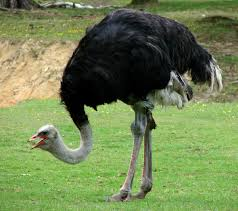 ZA JELA NAJČEŠĆE UPOTREBLJAVAMO JAJA KOJIH ŽIVOTINJA:KOKOŠ, PATKA GUSKAMUHA, GUŠTER, KROKODILZA KOJA JELA SE KORISTE JAJA?PALAČINKEKOBASICE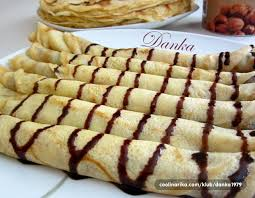 ODGOVORI NA PITANJA:1. ČIJA JAJA TI VOLIŠ JESTI?2. VOLIŠ LI VIŠE KUHANO JAJE ILI JAJE NA OKO?3. IMAŠ LI KUĆI KOKOŠI, PATKE ILI GUSKE? 4. NACRTAJ ŽIVOTINJU KOJA NOSI JAJA! 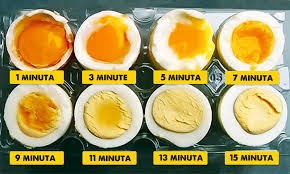 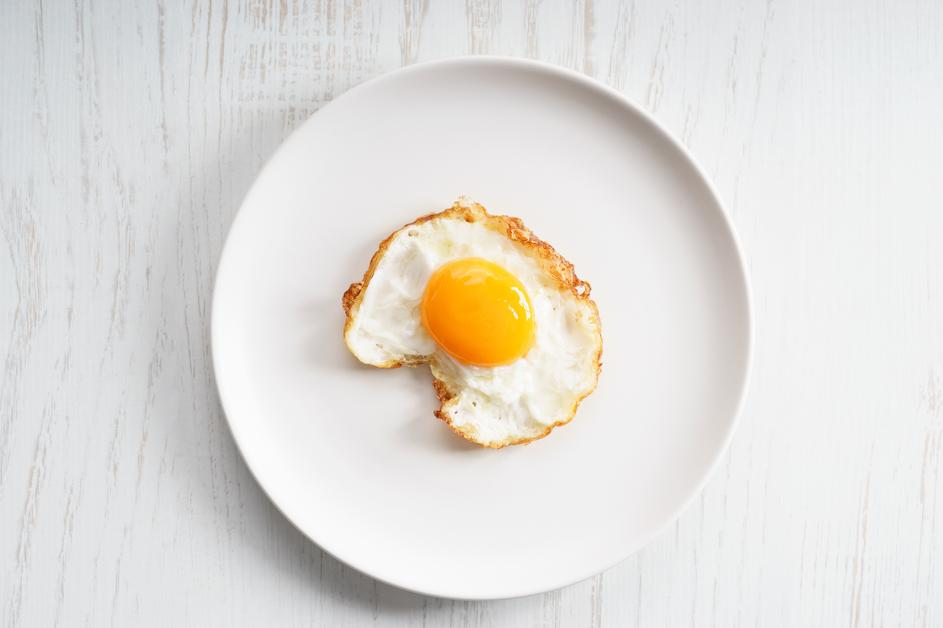 